ANEXO IAUTODECLARAÇÃO ÉTNICO RACIALEDITAL No SPO. 087 de 14 de outubro de 2022À Comissão Organizadora do processo seletivo regido pelo Edital nº ___/______ para _____________________________________________________ Instituto Federal de Educação, Ciência e Tecnologia de São Paulo.Declaro que sou _____________________ [negro (preto ou pardo) ou indígena], para o fim específico de atender ao Item ____ do Edital ___________________________________________ N.º ___/______, bem como estou ciente de que se for detectada falsidade desta declaração, estarei sujeito às penalidades legais, inclusive de eliminação deste processo seletivo, em qualquer fase, e de anulação de minha matrícula caso tenha sido matriculado após procedimento regular, em que sejam assegurados o contraditório e a ampla defesa._________________________, ______ de ________________ de 20___._____________________________________________Assinatura do (a) candidato (a)ANEXO IIDECLARAÇÃO PARA CONCORRER ÀS VAGAS RESERVADAS ÀS PESSOAS COM DEFICIÊNCIAEDITAL No SPO. 087 de 14 de outubro de 2022À Comissão Organizadora do processo seletivo regido pelo Edital nº ___/_____ para o curso de _____________________________________________________, do Câmpus ________________, do Instituto Federal de Educação, Ciência e Tecnologia de São Paulo.Declaro que estou ciente de todas as exigências para concorrer às vagas destinadas às Pessoas com Deficiência, bem como, estou ciente de que se for detectada incongruência ou insuficiência da condição descrita no laudo médico, conforme estabelecido na Lei nº 13.146, de 06 de julho de 2015, no art. 4º do Decreto nº 3.298, de 20 de dezembro de 1999, alterado pelo Decreto nº 5.296/04 , no art. 1º da Lei nº 12.764, de 27 de dezembro de 2012 (Transtorno do Espectro Autista), concorrerei apenas às vagas referentes à ampla concorrência, e também estarei sujeito, a qualquer tempo, às medidas legais cabíveis.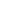 OBSERVAÇÃO: O laudo médico deverá ser legível, em formato PDF, atestar a espécie e o grau ou nível da deficiência, com CID, conter o nome do médico especialista, a assinatura e CRM. Caso contrário, o laudo pode não ser considerado válido.  __________________, ______ de ________________ de 20___.___________________________Assinatura do (a) candidato (a)ANEXO III REQUERIMENTO DE INCLUSÃO E USO DO “NOME SOCIAL”EDITAL No SPO. 087 de 14 de outubro de 2022Eu, ___________________________________________________________________________, CPF nº ______________________, RG nº: _______________________, UF emissor: ________,Data de nascimento: __________________________ Endereço: ______________________________________________________________________________________________________________________________________________________________________________________ Número: __________ Complemento: __________________ Bairro: ________________________Cidade: __________________________________ Estado: ______________________________CEP: ___________________ Telefone: _____________________ Celular: __________________E-mail: ________________________________________________________________________Inscrito no processo seletivo para discentes do IFSP (EDITAL Nº _________), para o curso/câmpus _________________________________________________________________________________________________________________________________________________, SOLICITO a inclusão e uso do “nome social” ____________________________________________________________________, ______ de ________________ de 20___._____________________________________________Assinatura do (a) candidato (a)ANEXO IV DECLARAÇÃO DE INSCRIÇÃO CONDICIONALEDITAL No SPO. 087 de 14 de outubro de 2022Eu, ___________________________________________________________________________, CPF nº ______________________, RG nº: _______________________, UF emissor: ________,Data de nascimento: __________________________ Endereço: ______________________________________________________________________________________________________________________________________________________________________________________ Número: __________ Complemento: __________________ Bairro: ________________________Cidade: __________________________________ Estado: ______________________________CEP: ___________________ Telefone: _____________________ Celular: __________________E-mail: ________________________________________________________________________. OBSERVAÇÃO: O candidato não pode informar como e-mail de contato o e-mail institucional.DECLARO que estou concluindo minhas atividades de graduação e me comprometo, em caso de aprovação no processo seletivo, a apresentar no ato da matrícula cópia do Diploma registrado de graduação em nível superior em curso reconhecido pelo MEC ou Atestado de Conclusão de Curso ou Certificado de Conclusão de Curso. DECLARO que estou ciente de que a falta do documento comprobatório de conclusão de curso de graduação, nos termos aqui referidos, no ato da matrícula, implicará em perda da vaga. DECLARO que estou ciente da obrigatoriedade de apresentar, ao longo do curso de especialização, o diploma registrado de graduação e estou ciente de que esse documento é condição necessária para a expedição do certificado do curso._________________________, ______ de ________________ de 20___._____________________________________________Assinatura do (a) candidato (a)ANEXO VDECLARAÇÃO DE QUITAÇÃO ELEITORALEDITAL No SPO. 087 de 14 de outubro de 2022Eu, _______________________________________________, Data de nascimento _/__/___, filho de (Nome completo da mãe) ______________________ e (Nome completo do pai) _________________, portador do CPF Nº. ______________________, RG Nº. ______________, Título de Eleitor nº. ____________________, Zona ______ Seção_______, declaro que estou quite com a justiça eleitoral na presente data._____________________________, _________/_________/__________.Local                                                Data___________________________________________________Assinatura do (a) candidato (a)ANEXO VI DECLARAÇÃO DE ENDEREÇOEDITAL No SPO. 087 de 14 de outubro de 2022Eu, ______________________________________________________________________, CPF nº ______________________ RG nº ______________ Órgão Exped. ____________, DECLARO para os devidos fins,  ser residente e domiciliado à ________________________________________________________nº________,Cidade ________ ______________ UF_____ CEP ___________ - ______, Por ser verdade, dato e assino o presente documento, declarando estar ciente de que responderei criminalmente em caso de falsidade das informações aqui prestadas, conforme os termos da Lei nº 7.115/1983._____________________________, _________/_________/__________.Local                                                Data___________________________________________________Assinatura do (a) candidato (a)ANEXO VIIINTERPOSIÇÃO DE RECURSOEDITAL No SPO. 087 de 14 de outubro de 2022Eu,___________________________________________________________, portador do RG no ____________________, CPF no _____________________, candidato(a) a uma vaga no Curso de Especialização em ________________________________________________________ , apresento recurso junto à Comissão Organizadora contra o resultado da etapa __________________________________________. Os argumentos com os quais contesto a referida decisão são: ________________________________________________________________________________________________________________________________________________________________________________________________________________________________________________________________________________________________________________________________________________________________________________________________________________________________________________________________________________________________________________________________________________________________________________________________________________________________________________________________Se necessário, anexe documentos, referências e/ou outras fontes externas, listando-os a seguir: __________________________________________________________________________________________________________________________________________________________________________________________________________________________________________________________________________________________________________________________________________________________________________________________________________________________________, _____de _______________de 20___.________________________________Assinatura do(a) candidato(a)ANEXO VIIIFICHA DE INSCRIÇÃONOME: _________________________________________________________________________	RG:_________________________________CPF: ________________________________________ DATA DE NASCIMENTO: ____/_____/_____   SEXO: _____________________________________NOME DA MÃE:___________________________________________________________________E-MAIL: ____________________________	ENDEREÇO: ______________________________________________________ No	COMPLEMENTO: ____________________	BAIRRO: _____________________ CIDADE: ___________________________ ESTADO: ______CEP: __________________ FONE 1: (__) ______________ FONE 2: (__) _____________________ VOCÊ É PORTADOR DE ALGUMA NECESSIDADE ESPECÍFICA? EM CASO POSITIVO, QUAL?________________________________________________________________________________Eu, ____________________________________________________________________________estou de acordo com o Edital ________________________ do processo seletivo do Curso de Pós-Graduação Lato Sensu, Especialização em __________________________________________ Câmpus ___________________, seus anexos e as Normas Acadêmicas desta Instituição Federal (disponível no sítio www.ifsp.edu.br). Sendo assim, venho respeitosamente requerer a V. Sa. INSCRIÇÃO no processo seletivo para preenchimento das vagas oferecidas para o início no _____o semestre de _______ do Curso de Pós-Graduação Lato Sensu, Especialização em ________________________________.Nestes termos, peço deferimento._____________________, _____ de ________________ de 20___._______________________________________Assinatura do(a) candidato(a)Nome do(a) Candidato(a):Nome do(a) Candidato(a):CPF:RG:E-mail:Telefone:Nome do(a) Candidato(a):Nome do(a) Candidato(a):CPF:RG:E-mail:Telefone:IMPORTANTE: Ao assinar este requerimento, o(a) candidato(a) declara sua expressa concordância em relação ao enquadramento de sua situação. As informações aqui prestadas são de inteira responsabilidade do(a) candidato(a), que poderá responder judicialmente em caso de apresentação de dados comprovadamente falsos.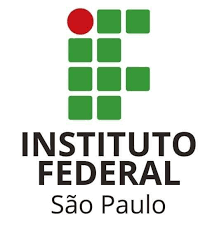 INSTITUTO FEDERAL DE EDUCAÇÃO, CIÊNCIA E TECNOLOGIA DE SÃO PAULOCurso de Pós-Graduação Lato Sensu emESPECIALIZAÇÃO EM EDUCAÇÃO PROFISSIONAL INTEGRADA À EDUCAÇÃO BÁSICA NA MODALIDADE DE EDUCAÇÃO DE JOVENS E ADULTOS